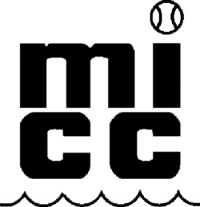 Mercer Island Country ClubSummer Assistant Swim CoachMercer Island Country ClubMercer Island County Club is a family-oriented, member owned recreation facility that has been servicing its members for over 40 years.  We are proud to offer exceptional Tennis, Fitness and Aquatics facilities. Our Aquatics Facility is open year-round for members’ enjoyment. We offer an 8-lane, 25-yard competition pool with dive board and shallow area. Mercer Island Aquatic exists to educate its membership in all areas of water safety, to provide instruction for individuals to achieve and succeed to their greatest potential, to promote and encourage a fun and inviting atmosphere where individual performance is encouraged based on ability and to sustain a member by providing an all-inclusive atmosphere.Job DescriptionThe Assistant Swim Coach is responsible for helping manage and direct the Mercer Island Country Club Silver Dolphin swim team program. The coach will assist in coordinating all practices, swim meets and related activities and provide swim team members with individual instruction tailored to the needs and skill ability of everyone.  
Key ResponsibilitiesResponsible for providing a safe, fun and educational swim experience for all ages and levels of swimmer. Participate in assigned team practices.Attending all swim meets.Implement team goals and strategies for a successful swim team as set by the Head Coach.Attending Midlakes swim team meetings and training.Set-up and take down at home swim meets.Work closely with the Head Coach to teach appropriate fundamentals of competitive swimming.Assist in developing swim meet line-ups for A & B meets that give swimmers opportunities to swim various events throughout the season that parallel MICC team and swimmer individual goals. Attending all swim team events outlined on the summer calendar.Work with Head Coach to hear parent concerns/issues as they arise.Display professional behavior when representing Mercer Island Country Club.QualificationsLifeguard training or Water Safety for Swim Coaches as outlined by the Midlakes Swim League.CPR & First AidSafeSport Training from the US Center for Safe SportKnowledge of Midlakes and USA swimming rules.Competitive swimming background.Ability to work night and weekends.Pay is DOE (range $3500-4500) per summer, May-July.  Start date is NOT flexible. Must be available May 15th – mid June from 3:30-6pm and then for morning practices and afternoon meets thereafter through the end of July. Exact hours to be discussed upon hire.Qualified candidates can apply by submitting a cover letter and resume and via email to kristinam@mercerislandcc.com or fax 206-232-0942. No phone calls please.